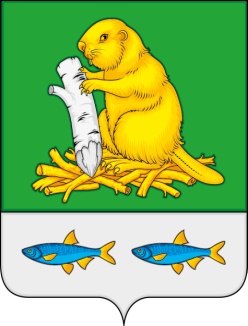 АДМИНИСТРАЦИЯ  ДЬЯЧЕНКОВСКОГО  СЕЛЬСКОГО  ПОСЕЛЕНИЯ БОГУЧАРСКОГО МУНИЦИПАЛЬНОГО РАЙОНА   ВОРОНЕЖСКОЙ ОБЛАСТИП О С Т А Н О В Л Е Н И Е от  «01» февраля 2018 г.  № 13         с. Дьяченково  О выделении специально оборудованныхмест  для  размещения  печатных  агитационных   материалов	В целях содействия избирательным комиссиям в организации подготовки и проведения выборов всех уровней, руководствуясь Федеральным законом от 12.06.2002 № 67 – ФЗ «Об основных гарантиях избирательных прав и права на участие в референдуме граждан Российской Федерации», Федеральным законом от 10.01.2003 «19-ФЗ «О выборах Президента Российской Федерации», администрация Дьяченковского сельского поселения п о с т а н о в л я е т:       1.Выделить на территории Дьяченковского сельского поселения Богучарского муниципального района следующие специально – оборудованные места для размещения печатных агитационных материалов:       -с.Дьяченково – на информационном стенде  в здании администрации Дьяченковского сельского поселения, по адресу: с.Дьяченково, ул. Школьная.33; на информационных  стендах  в магазинах;        - с.Терешково  – на информационном стенде в здании почтового отделения, по адресу: с. Терешково, ул. Ленина, 16 «а», на информационном стенде в магазине по адресу: с.Терешково, ул. Кирова, 50;         - с. Полтавка – на информационном стенде в здании правления  ЗАО «Полтавка» по адресу: с.Полтавка, ул. Мира. 62;  на информационном стенде в здании Полтавского сельского клуба по адресу: с.Полтавка, ул. Мира 70;         - с. Красногоровка – на информационном стенде в здании почтового отделения по адресу: с.Красногоровка,   ул. Западная, 9,  на информационном стенде торговой точки «Шпинов»,  по адресу: ул. Дорожная, 12.       2. Обнародовать данное постановление на территории Дьяченковского сельского поселения.3. Контроль за выполнением данного постановления  оставляю за собой.Глава Дьяченковского сельского поселения                                                              В.И.Сыкалов